Vocabulary: Natural Selection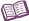 VocabularyBiological evolution – change in the inherited traits of a population of organisms that occurs over many generations.Misconception alert: Biological evolution refers to changes in populations of organisms over time, but does not imply how these changes have taken place. In spite of a variety of criticisms, natural selection is considered by most biologists to be the primary mechanism of evolution.Camouflage – coloring or markings that help an organism blend in with its surroundings.Industrial Revolution – period of industrialization that began in the late 18th century and continued through the 19th century.The Industrial Revolution was linked to advances in technology that allowed various manufacturing processes to become mechanized.The Industrial Revolution was a time of rapid population increases, widespread migration from rural areas into cities, and mass production of goods in factories.Because coal was the main source of power at the time, one consequence of the Industrial Revolution was severe air pollution.Lichen – a combination of two primitive organisms, a fungus and green algae. Lichen forms a thin “crust” on rocks and tree trunks.Morph – a distinct form of a given species.Different morphs of the same species may look different but can successfully reproduce. For example, a cocker spaniel can successfully mate with a poodle.Natural selection – the process by which favorable inherited traits become more common over time.  proposed that natural selection was the primary mechanism of biological evolution. Natural selection assumes the following:More organisms are born than can survive and reproduce.Organisms compete for limited resources and survival.There are variations between organisms, and these variations can be inherited.Some variations make an organism more likely to survive and reproduce. Over time, favorable variations will spread throughout a population, while unfavorable variations become less frequent.Peppered moth – a common moth found in Europe, Asia, and .The scientific name of the peppered moth is Biston betularia. Two peppered moth morphs are shown in the Natural Selection Gizmo: a light gray, speckled variety called a typica, and a dark variety, called a carbonaria.